РЕГИСТЪР НА АКАДЕМИЧНИТЕ НАСТАВНИЦИИ ОТГОВОРНИЦИТЕ-СТУДЕНТИ Учебна година 2023/2024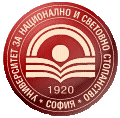 УНИВЕРСИТЕТ ЗА НАЦИОНАЛНО И СВЕТОВНО СТОПАНСТВООКС „МАГИСТЪР“СПЕЦИАЛНОСТ ФИНАНСИ, редовно обучениеОКС „МАГИСТЪР“СПЕЦИАЛНОСТ ФИНАНСИ, редовно обучениеОКС „МАГИСТЪР“СПЕЦИАЛНОСТ ФИНАНСИ, редовно обучениеОКС „МАГИСТЪР“СПЕЦИАЛНОСТ ФИНАНСИ, редовно обучениеОКС „МАГИСТЪР“СПЕЦИАЛНОСТ ФИНАНСИ, редовно обучениеОКС „МАГИСТЪР“СПЕЦИАЛНОСТ ФИНАНСИ, редовно обучениеСРОК НА ОБУЧЕНИЕАКАДЕМИЧЕН НАСТАВНИКДАННИ ЗА КОНТАКТОТГОВОРНИК-СТУДЕНТДАННИ ЗА КОНТАКТ1 г., първи семестър, прием IX 2023 г.  Доц.д-р Гергана Михайловаgmihaylova-borisova@unwe.bg02 8195 567Мюзеям Шюкрюmshyukryu_2320515@unwe.bg 08995374991 г., втори семестър, прием I 2023 г. Доц.д-р Гергана Михайловаgmihaylova-borisova@unwe.bg02 8195 567Нешие Шерифnsherif_2220010@unwe.bg 08975114691.5 г., първи семестър, прием IX 2023 г.Доц.д-р Гергана Михайловаgmihaylova-borisova@unwe.bg02 8195 567Светлозара Тоневаstoneva_2322144@unwe.bg 08976130171.5 г., трети семестър, прием IX 2022 г.Доц.д-р Гергана Михайловаgmihaylova-borisova@unwe.bg02 8195 567Валентин Василевvvasilev_2222014@unwe.bg0898469779ОКС „МАГИСТЪР“СПЕЦИАЛНОСТ МЕЖДУНАРОДНО БАНКИРАНЕ И ФИНАНСОВИ ПАЗАРИ, редовно обучениеОКС „МАГИСТЪР“СПЕЦИАЛНОСТ МЕЖДУНАРОДНО БАНКИРАНЕ И ФИНАНСОВИ ПАЗАРИ, редовно обучениеОКС „МАГИСТЪР“СПЕЦИАЛНОСТ МЕЖДУНАРОДНО БАНКИРАНЕ И ФИНАНСОВИ ПАЗАРИ, редовно обучениеОКС „МАГИСТЪР“СПЕЦИАЛНОСТ МЕЖДУНАРОДНО БАНКИРАНЕ И ФИНАНСОВИ ПАЗАРИ, редовно обучениеОКС „МАГИСТЪР“СПЕЦИАЛНОСТ МЕЖДУНАРОДНО БАНКИРАНЕ И ФИНАНСОВИ ПАЗАРИ, редовно обучениеОКС „МАГИСТЪР“СПЕЦИАЛНОСТ МЕЖДУНАРОДНО БАНКИРАНЕ И ФИНАНСОВИ ПАЗАРИ, редовно обучениеСРОК НА ОБУЧЕНИЕАКАДЕМИЧЕН НАСТАВНИКДАННИ ЗА КОНТАКТОТГОВОРНИК-СТУДЕНТДАННИ ЗА КОНТАКТ1 г., първи семестър, прием IX 2023 г. Доц.д-р Ирина Казанджиеваikazandzhieva@unwe.bg02 8195 652Павлин Ефтимовpeftimov_2320486@unwe.bg08852172781.5 г., първи семестър, прием IX 2023 г.Доц.д-р Ирина Казанджиеваikazandzhieva@unwe.bg02 8195 652Кирил Цековktzekov_2322097@unwe.bg08843886611.5 г., трети семестър, прием IX 2022 г.Доц.д-р Ирина Казанджиеваikazandzhieva@unwe.bg02 8195 652Димитър Лоловdlolov_2222071@unwe.bg 0887296756ОКС „МАГИСТЪР“СПЕЦИАЛНОСТ ФИНАНСОВ МЕНИДЖМЪНТ, редовно обучениеОКС „МАГИСТЪР“СПЕЦИАЛНОСТ ФИНАНСОВ МЕНИДЖМЪНТ, редовно обучениеОКС „МАГИСТЪР“СПЕЦИАЛНОСТ ФИНАНСОВ МЕНИДЖМЪНТ, редовно обучениеОКС „МАГИСТЪР“СПЕЦИАЛНОСТ ФИНАНСОВ МЕНИДЖМЪНТ, редовно обучениеОКС „МАГИСТЪР“СПЕЦИАЛНОСТ ФИНАНСОВ МЕНИДЖМЪНТ, редовно обучениеОКС „МАГИСТЪР“СПЕЦИАЛНОСТ ФИНАНСОВ МЕНИДЖМЪНТ, редовно обучениеСРОК НА ОБУЧЕНИЕАКАДЕМИЧЕН НАСТАВНИКДАННИ ЗА КОНТАКТОТГОВОРНИК-СТУДЕНТДАННИ ЗА КОНТАКТ1 г., първи семестър, прием IX 2023 г. Доц.д-р Евгени Райковeraykov@unwe.bg02 8195 624Евгения Шарлийскаesharliyska_2320559@unwe.bg0885616669ОКС „МАГИСТЪР“СПЕЦИАЛНОСТ ФИНАНСОВ МЕНИДЖМЪНТ, дистанционно обучениеОКС „МАГИСТЪР“СПЕЦИАЛНОСТ ФИНАНСОВ МЕНИДЖМЪНТ, дистанционно обучениеОКС „МАГИСТЪР“СПЕЦИАЛНОСТ ФИНАНСОВ МЕНИДЖМЪНТ, дистанционно обучениеОКС „МАГИСТЪР“СПЕЦИАЛНОСТ ФИНАНСОВ МЕНИДЖМЪНТ, дистанционно обучениеОКС „МАГИСТЪР“СПЕЦИАЛНОСТ ФИНАНСОВ МЕНИДЖМЪНТ, дистанционно обучениеСРОК НА ОБУЧЕНИЕАКАДЕМИЧЕН НАСТАВНИКДАННИ ЗА КОНТАКТОТГОВОРНИК-СТУДЕНТДАННИ ЗА КОНТАКТ1 г., първи семестър, прием IX 2023 г. Доц.д-р Евгени Райковeraykov@unwe.bg02 8195 624Мария-Лора Симеоноваmsimeonova_2376063@unwe.bg08779630961 г., втори семестър, прием I 2023 г. Доц.д-р Евгени Райковeraykov@unwe.bg02 8195 624Александра Стояноваastoyanova_2276153@unwe.bg08872547681.5 г., първи семестър, прием IX 2023 г.Доц.д-р Евгени Райковeraykov@unwe.bg02 8195 624Теодора Борисоваtborisova_2376004@unwe.bg; 08771118451.5 г., втори семестър, прием I 2023 г.Доц.д-р Евгени Райковeraykov@unwe.bg02 8195 624Константин Костовkkostov_2276131@unwe.bg08889898511.5 г., трети семестър, прием IX 2022 г.Доц.д-р Евгени Райковeraykov@unwe.bg02 8195 624Ивета Стойчеваistoycheva_2276024@unwe.bg 0889 978099